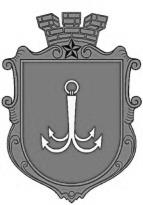                           ОДЕСЬКА МІСЬКА РАДА                                      ПОСТІЙНА КОМІСІЯЗ ПИТАНЬ ЖИТЛОВО – КОМУНАЛЬНОГО ГОСПОДАРСТВА ________________№_________________на №______________від______________23 квітня 2024 року, 13:30Кабінет № 307 (пл. Думська, 1)ПОРЯДОК ДЕННИЙ1. 	Про поправку № 1 до проєкту рішення 3.9. порядку денного засідання чергової сесії (Міська цільова програма благоустрою м. Одеси на                   2022 – 2026 роки).2. 	Про поправку № 2 до проєкту рішення 3.9. порядку денного засідання чергової сесії (Міська цільова програма розвитку житлового господарства м. Одеси на 2022-2026 роки).пл. Думська, 1, м. Одеса, 65026, Україна